PielikumsMinistru kabineta2021. gada noteikumiem Nr. Valsts nozīmes zemes dzīļu nogabala “Dobeles struktūra” robežu shēma un robežpunktu koordinātasI. Robežu shēma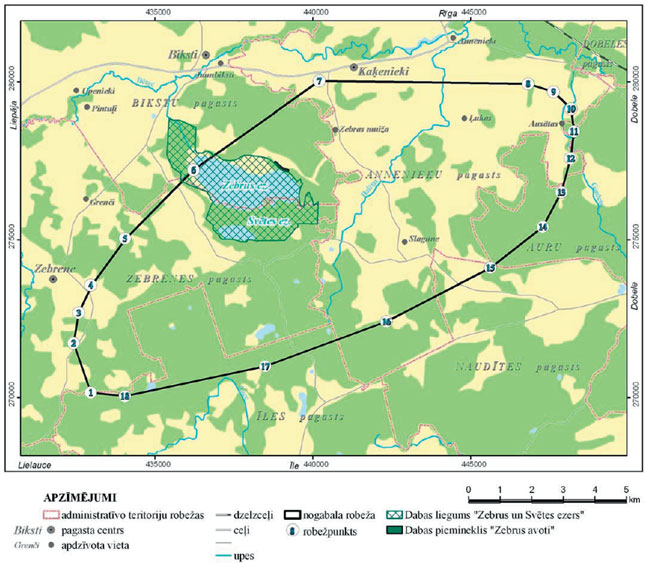 II. Robežpunktu koordinātasVides aizsardzības un reģionālās attīstības ministrs A. T PlešsNr.
p.k.RobežpunktsX koordinātaY koordināta1.1270143,6432974,22.2271721,6432430,23.3272688,0432592,44.4273555,9433001,55.5275022,7434074,66.6277173,7436168,27.7280030,4440203,88.8279934,6446808,59.9279678,6447609,710.10279149,4448168,011.11278439,6448263,112.12277581,1448154,413.13276508,9447855,514.14275407,8447273,115.15274106,0445622,016.16272409,2442328,917.17270984,1438492,018.18270034,0434052,2